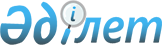 О проведении приписки граждан мужского пола, которым в год приписки исполняется семнадцать лет к призывному участку отдела по делам обороны Шемонаихинского района в 2009 году
					
			Утративший силу
			
			
		
					Решение акима Шемонаихинского района Восточно-Казахстанской области от 9 января 2009 года N 2. Зарегистрировано Управлением юстиции Шемонаихинского района Департамента юстиции Восточно-Казахстанской области 19 января 2009 года за N 5-19-90. Утратило силу в связи с истечением срока действия - письмо акимата Шемонаихинского района от 15 января 2010 года № 2/83

      Сноска. Утратило силу в связи с истечением срока действия -  (письмо акимата Шемонаихинского района от 15.01.2010 № 2/837.      В соответствии со статьей 17 Закона Республики Казахстан «О воинской обязанности и воинской службе», подпунктом 13) пункта 1 статьи 33 Закона Республики Казахстан «О местном государственном управлении в Республике Казахстан», аким Шемонаихинского района РЕШИЛ:



      1. Организовать и провести в январе – марте 2009 года приписку граждан мужского пола, которым в год приписки исполняется семнадцать лет к призывному участку отдела по делам обороны Шемонаихинского района по месту жительства.



      2. Образовать и утвердить состав комиссии по проведению приписки согласно приложения 1.



      3. Утвердить график проведения приписки согласно приложения 2.



      4. Рекомендовать директору КГКП «Медицинское объединение Шемонаихинского района» Управления Здравоохранения Восточно-Казахстанского областного акимата (Абайдельдинов Т.М., по согласованию):

      1) укомплектовать состав медицинской комиссии квалифицированными врачами-специалистами, средним медицинским  персоналом, необходимым оборудованием, инструментарием и медикаментами;

      2) обеспечить выделение в медицинских учреждениях района необходимое количество коек для стационарного обследования и лечения допризывников;

      3) по окончании приписки назначить врачей-специалистов для лечения допризывников;

      4) определить лечебные учреждения, на базе которых будет проводиться медицинское освидетельствование и лечение граждан, которые подлежат приписки в 2009 году.



      5. Акимам города, поселков, сельских округов, руководителям организаций образования района, обеспечить оповещение о дате и своевременное прибытие юношей на приписную комиссию в сопровождении специалистов военно-учетных столов и военных руководителей учебных заведений.



      6. Рекомендовать начальнику ГУ «Отдел внутренних дел Шемонаихинского района Департамента внутренних дел Восточно-Казахстанской области» (Синиязову К.Т., по согласованию) на период работы медицинской комиссии обеспечить поддержание общественного порядка на призывном пункте, по уведомлениям начальника отдела по делам обороны содействовать в розыске и доставке граждан, уклоняющихся от приписки, к призывному участку, в отдел по делам обороны.



      7. Рекомендовать начальнику отдела по делам обороны Шемонаихинского района (Чурбанову М.Д., по согласованию), начальнику отдела образования Шемонаихинского района (Колтуновой Т.Д.) в период приписки провести отбор кандидатов в военно-учебные заведения.



      8. Районному отделу финансов (Крузмягиной Н.Р.) обеспечить финансирование работы приписной, медицинской комиссии, оплату труда технических работников и обслуживающего персонала на основании заключенных договоров и в пределах выделенных ассигнований, определенных бюджетом района на 2009 год.



      9. Контроль за исполнением настоящего решения возложить на заместителя акима Шемонаихинского района Беляеву Л.А.



      10. Настоящее решение вводится в действие по истечении десяти календарных дней после дня первого официального опубликования.

      

      Аким Шемонаихинского района             Г. Ермолаев

      

      Согласовано:

      Начальник отдела по делам обороны

      Шемонаихинского района                  М. Чурбанов

      

      Начальник отдела внутренних дел

      Шемонаихинского района                  К. Синиязов

Приложение 1

к решению акима

Шемонаихинского района

от 09 января 2009 года

№ 2 СОСТАВ

комиссии по приписки граждан мужского пола, которым исполняется 17 лет в год приписки к призывному участку отдела по делам  обороны Шемонаихинского района в 2009 году      Аким Шемонаихинского района       Г. Ермолаев

Приложение 2

к решению акима

Шемонаихинского района

от 09 января 2009 года

№ 2 ГРАФИК

проведения приписки граждан мужского пола, которым

исполняется в год приписки 17 лет к призывному участку

отдела по делам обороны Шемонаихинского района в 2009 году      Начальник отдела по делам обороны

      Шемонаихинского района                   М. Чурбанов
					© 2012. РГП на ПХВ «Институт законодательства и правовой информации Республики Казахстан» Министерства юстиции Республики Казахстан
				Чурбанов Марат ДавлеткановичНачальник отдела по делам обороны Шемонаихинского района, председатель комиссии;Беляева Любовь Алексеевназаместитель акима Шемонаихинского района, заместитель председателя комиссии;Члены комиссии:Бекпау Канат Турсунхановичзаместитель начальника районного отдела внутренних дел Шемонаихинского района (по согласованию);Жампеисова Толеужамал Агзамовнарайонный терапевт, председатель медицинской комиссии (по согласованию);Соколова Гульбану Степановнамедицинская сестра, секретарь медицинской комиссии (по согласованию).№
п/п
Наименование
учеб.завед, сель/пос.округов
всего
26.01
27.01
28.01
29.01
30.01
02.02
03.02
04.02
1
Вавилонский25
252
Волчанский19
193
Зевакинский16
6104
Каменевский19
195
Октябрьский14
146
Выдрихинский13
767
Верх-Убинский12
128
Усть-Таловский55
32239
Разинский17
1710
Первомайский36
102611
г.Шемонаиха143
24505019Всего:369
5050505050505019№
п/п
Наименование

учеб.завед,сель/

пос.округов
всего
05.02
11.02
18.02
25.02
04.03
11.03
18.03
25.03
1
Вавилонский25
2
Волчанский19
не
3
Зевакинский16
яв
4
Каменевский19
ка
5
Октябрьский14
6
Выдрихинский13
обс
7
Верх-Убинский12
ле
8
Усть-Таловский55
до
9
Разинский17
ва
10
Первомайский36
ние
11
г.Шемонаиха143
Всего:369
